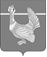 Администрация Верхнекетского районаПОСТАНОВЛЕНИЕ	В соответствии со статьей 86 Бюджетного кодекса Российской Федерации, с заключенным дополнительным соглашением от 17.11.2021 № 69616000-1-2021-009/3 к Соглашению о предоставлении субсидии из бюджета Томской области бюджету муниципального образования Верхнекетский район Томской области на реализацию программ формирования современной городской среды в рамках государственной программы «Жилье и городская среда Томской области» от 09.02.2021 № 69616000-1-2021-009, постановляю:1. Внести в постановление Администрации Верхнекетского района от 28.01.2021 № 49 «Об установлении и исполнении расходного обязательства муниципального образования Верхнекетский район Томской области по реализации муниципальной программы «Формирование современной городской среды на территории муниципального образования Верхнекетский район Томской области» на 2021 год» изменения, изложив пункт 1 в следующей редакции: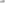 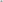 «1.Установить расходное обязательство муниципального образования Верхнекетский район Томской области по реализации муниципальной программы «Формирование современной городской среды на территории муниципального образования Верхнекетский район Томской области» на 2021 год в сумме 13 784 510 (тринадцать миллионов семьсот восемьдесят четыре тысячи пятьсот десять) рублей 35 копеек, в том числе:1) за счет средств субсидии из областного бюджета на реализацию программ формирования современной городской среды в рамках государственной программы «Жилье и городская среда Томской области» (далее - Субсидия) в сумме 13 095 284 (тринадцать миллионов девяносто пять тысяч двести восемьдесят четыре) рубля 83 копейки в том числе:за счет средств федерального бюджета в сумме 12 702 426 (двенадцать миллионов семьсот две тысячи четыреста двадцать шесть) рублей 29 копеек; за счет средств областного бюджета в сумме 392 858 (триста девяносто две тысячи восемьсот пятьдесят восемь) рублей 54 копейки;2) за счет средств местного бюджета муниципального образования Верхнекетский район Томской области на софинансирование Субсидии в сумме 689 225 (шестьсот восемьдесят девять тысяч двести двадцать пять) рублей 52 копейки (далее- средства местного бюджета).2. Опубликовать настоящее постановление в информационном вестнике Верхнекетского района «Территория», разместить на официальном сайте Администрации Верхнекетского района. 3. Настоящее постановление вступает в силу со дня его официального опубликования.Глава Верхнекетского района                                                                      С.А. АльсевичВ.Ю.Медведев_______________________________________________________________________________Дело-2, УФ – 1, прокуратура-1, Никешкин-1, Инженерный центр-1.24 ноября 2021 г.р.п. Белый ЯрВерхнекетского района Томской области№ 1004О внесении изменений в постановление Администрации Верхнекетского района от 28.01.2021 №49 «Об установлении и исполнении расходного обязательства муниципального образования Верхнекетский район Томской области по реализации муниципальной программы «Формирование современной городской среды на территории муниципального образования Верхнекетский район Томской области» на 2021 год»